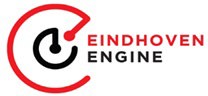 Progress reporting & project monitoring format Eindhoven Engine v2 20201117 EN  Progress of project activities	Format Projectmonitoring Eindhoven Engine  - V2 201117 EN	Page 1 of 1Project partner:Period:ProjectProject title:Results achieved/milestones reached:Progress compared to the project plan:Possible adjustments to the plan:Envisioned milestones for the coming period:Project description/abstract:Project phase:Not yet startedIn accordance with planningBehind scheduleEnvisioned end date:Societal theme(s):Health	 FoodSafety	 ClimateMobility	 Key Enabling TechnologyHow can Eindhoven Engine support the achievement of the results?Describe your contribution to Eindhoven Engine activities/community and added value by Eindhoven Engine to your project